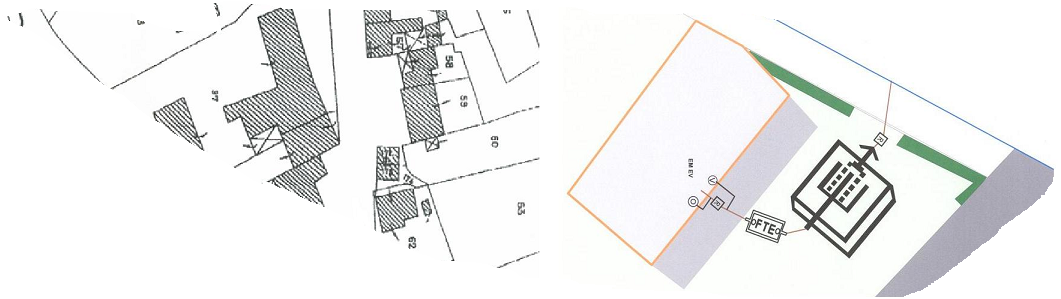 Accord de rejet de ma future installation d’assainissement non collectifAccord préalable indispensable à l’avis du S.P.A.N.C.
sur la conception et l’implantation d’une installation nouvelleLa demande de rejet est uniquement valable pour les filières drainées (filtre à sable vertical drainé, tertre drainé, filtre à zéolithe, filières agréées)Le présent formulaire de demande de rejet est une pièce annexe de votre demande d’installation d’un dispositif d’assainissement non collectif. Il doit être transmis à la personne physique ou morale (service compétent) selon le rejet possible (voir tableau ci-dessous). Après signature, ce document ou tout autre document administratif (autorisation de rejet) doit être communiqué au S.P.A.N.C. en même temps que votre demande d’installation.Pour un rejet en cours d’eau, il est nécessaire de contacter : des Territoires (D.D.T.)Service Police de l’Eau14 rue Antoine Durenne55 012 Bar le Duc cedexLe demandeur(le propriétaire)NOM et Prénom : ………………………………………………………………………………………….Adresse : …………………………………………………………………………………………………...……………………………………………..……………………………………………………………….Le projetAdresse du lieu de réalisation du projet (si différente de l’adresse principale) : ………………………………………………….…………………………………………………………Code postal : 55..……	commune : ………..……………………………………………………….N° de parcelle et section cadastrale : ……………….Accord de rejet des eaux épurées autorisation de rejet de l’organisme ou du service compétent jointe à la présente demandeou étude hydrogéologique pour la création d’un puits d’infiltration jointe à la présente demandeou accord de rejet complétée par la personne physique ou morale désignée ci-dessous :Je soussigné, Madame/Monsieur ..…………………………………………………………………………..en qualité de (Maire/Directeur….) : ………………………………………………………..………………..en tant que	 propriétaire du lieu où s’effectuera le rejet des eaux épurées	                            organisme chargé de  de l’Eau         Maire ACCORDE	ou 	 N’ACCORDE PASau pétitionnaire du projet d’assainissement non collectif l’autorisation de rejeter ses eaux traitées dans le milieu, précisé ci-dessous : Collecteur communal des eaux pluviales		 Fossé communal					 Fossé départemental Le cours d’eau : ………………………….	 puits d’infiltration Autre : …………………………………… le pétitionnaire devra se conformer aux recommandations jointesDélivré le : …………………………….					cachet et signatureà ………………………………………AVERTISSEMENT : ce document n’a aucune valeur juridique et ne se substitue pas à une
 servitude établie devant un notaire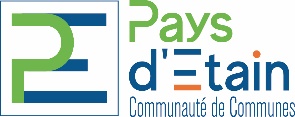 Type de rejetOrganisme à contacterCollecteur communal des eaux pluvialesla communeFossé communalla communeFossé le long d’une route départementale des routes du Conseil Départemental(ADA de Verdun)Fossé le long d’un chemin agricolel’association foncièreCours d’eaule service police de l’eau (voir ci-dessous)Autre exutoire (fossé, étang…) sur terrain privéle(s) propriétaire(s)Puits d’infiltration sur terrain privé :Cette solution ne doit être utilisée qu’en dernier recours et sous réserve d’une étude hydrogéologique. La conception de ce type d’ouvrage répond à des règles particulières.la commune